AANMELDINGSFORMULIER EVENEMENTEN, FEESTEN, EN ANDERE ACTIVITEITENBreng dit formulier minstens 8 weken voor de activiteit binnen bij het feestloket. 
Onvolledige of laattijdig ingediende formulieren worden niet behandeld. GEGEVENS AANVRAGER	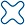 Naam vereniging:Verantwoordelijke 1Naam:Adres:Gemeente:Telefoon:E-mail:Geboortedatum: Verantwoordelijke 2Naam:Adres:Gemeente:Telefoon:E-mail:Geboortedatum
 GEGEVENS ACTIVITEITNaam activiteit:Datum activiteit:Uur van aanvang:Uur van einde:Aantal bezoekers:Openlucht – Tent – Zaal Naam locatie:Adres:Bij het plaatsen van een tent dient de organisator een plan met de inplanting en de afmetingen van de tent bij het aanmeldingsformulier te voegen. Men dient ook een controle aan te vragen bij de brandweer. Hou steeds  rekening met de doorgang voor hulpdiensten! PUBLICITEITOpname activiteit in gemeentelijke activiteitenkalender:Bocholt Maggezien: JA - NEEWebsite: JA - NEEKorte omschrijving activiteit: VERZEKERING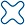 Gratis vrijwilligersverzekeringBurgerlijke aansprakelijkheidsverzekeringNaam verzekeringsmaatschappij:Adres:Polisnummer:  UITLEENDIENST EN ANDERE VERGUNNINGENDe formulieren om de volgende diensten of vergunningen aan te vragen kan je terugvinden op de website van gemeente Bocholt, of afhalen aan het feestloket.AANVRAAGFORMULIER UITLENINGENMaterialen van de gemeentelijke uitleendienst aanvragen kan via het ‘aanvraagformulier uitleningen’. Indien er door de organisatie van een activiteit een wijziging gebeurt aan de gebruikelijke verkeerssituatie, moet er een politiereglement opgemaakt worden. Ook dit kan je via dit formulier aanvragen.AANVRAAGFORMULIER VERGUNNINGENIndien er op de activiteit elektronisch versterkte muziek wordt gespeeld, heb je afhankelijk van het geluidsniveau een geluidsvergunning nodig. Is het geluidsniveau kleiner of gelijk aan 85 dB(A)LAeq, 15min, dan heb je geen geluidsvergunning nodig.Voor het schenken van bieren, wijnen of mousserende dranken op je activiteit heb je geen drankvergunning nodig. Voor het schenken van sterke drank moet je een melding maken. In ieder geval is het verboden alcohol te schenken aan -16 jarigen, voor sterke drank ligt de leeftijdsgrens op 18 jaar. Meer info op www.fuifpunt.be/pagina/alcohol.Vergunning Aanplakkingen: Bocholter verenigingen die een activiteit organiseren op het grondgebied van Bocholt mogen 15 publiciteitsborden plaatsen langs gemeentewegen in Bocholt.Voor vuurwerk af te schieten heb je een vergunning nodig. Vraag ook steeds een advies aan bij de brandweer (Bocholterstraat 15, 3960 Bree, 089 73 92 90, info@brandweerbree.be).Wil je tijdens je activiteit een eetkraam plaatsen op openbaar domein, dan dien je dit aan te vragen.Veiligheid/Toezicht: Organisatoren van evenementen zijn niet verplicht om bewakingsdiensten te organiseren. Vrijwilligers kunnen nog steeds ingezet worden bij fuiven en andere evenementen. De inzet van vrijwilligers is afhankelijk van de toestemming van de burgemeester.